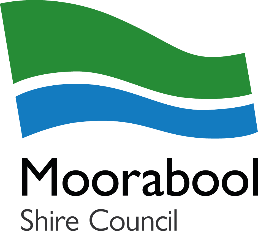 REQUEST FOR COPIES OF DOCUMENTS(Email completed form to info@moorabool.vic.gov.au)(Please attach a copy of the Title and/or subdivision details with this application if available)Please select the information requiredIMPORTANT INFORMATION REGARDING FEES & DOCUMENT RETRIEVAL SERVICEPLEASE INDICATE YOU HAVE READ THE FOLLOWING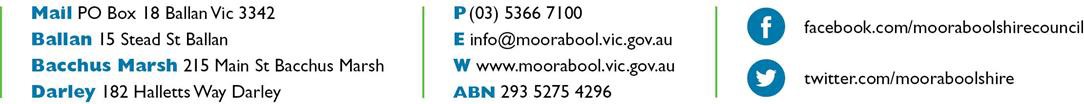 Applicant:Address:Address:I Post Code:IPhone:IMobile:IEmail:Applicant Signature:IDate:IOwner's Permission□ The Applicant is the owner of this property□ The Applicant is the owner of this property□ The Applicant is the owner of this property□ The Applicant is the owner of this propertyOwner:Address:Address:Phone:IMobile:IEmail:Owner Declaration□ I hereby give the above applicant permission to obtain a copy of the requesteddocuments for my property detailed below□ I hereby give the above applicant permission to obtain a copy of the requesteddocuments for my property detailed below□ I hereby give the above applicant permission to obtain a copy of the requesteddocuments for my property detailed below□ I hereby give the above applicant permission to obtain a copy of the requesteddocuments for my property detailed belowOwner Signature:IDate:IProperty Address:Property Address:I	Post Code:  II	Post Code:  II	Post Code:  IPS/LP:Lot:Volume:Folio:Approx Build DateC/A&Sec:□ Building PermitI □ Architectural PlansI □ Occupancy PermitI □ Structural Drawings□ Soil ReportI □ SpecificationsI □ Final CertificateI □ OtherDetails:Details:Details:Details: